Счастье – это когда тебя понимают! Можно переформулировать фразу: счастье - когда ты умеешь быть понятным – и себе, и людям, что называется. Вся наша жизнь проходит в общении – с собой и людьми. От того, как мы умеем общаться, выражать свои просьбы и чувства, понимать чужие волеизъявления и реагировать на них, - зависит очень многое.ПриветствиеДля приветствия существуют специальные слова и жесты, которые используются при встрече, они подразумевают: я тебя увидел, я тебя узнал, я готов к контакту и хорошо к тебе отношусь – неслучайно же формулы приветствия обычно подразумевают пожелания добра и здоровья. Формулировки эти всем нам знакомы: «Здравствуйте», «Доброе утро/день/вечер», «Привет!» - и важно, чтобы ребенок  делал различие, кому можно бросить приятельский «привет», а с кем стоит поздороваться более почтительно. ПрощаниеЭто слова и жесты, которые мы используем, расставаясь, закрывая состоявшийся кусочек общения и выражая добрые пожелания человеку и часто – надежду на новую встречу. Точно так же нужно научить ребёнка, что «пока!» подходит для друзей и близких взрослых, а с остальными лучше прощаться построже: «до свидания». В ответ на прощание точно также принято прощаться. Из необязательных жестов – помахать рукой, улыбнуться, наклонить голову.“До свидания – здравствуй”Взрослый спрашивает, как можно попрощаться движением руки. Если ребёнок затрудняется ответить, взрослый показывает жест: подняв руку вверх, машет кистью (от себя). Затем со словом “до свидания” он удаляется от ребёнка, прощально помахивая рукой, а со словом “здравствуйте” приближается, протягивая к нему руки с повёрнутыми вверх раскрытыми ладонями. Пусть ребёнок включится в игру, повторяя движения (и слова) вместе со взрослым.ОбращениеРебенок должен знать, что когда он чего-то от кого-то хочет: позвать ли на помощь, рассказать ли интересную историю, пожаловаться или похвалиться, - необходимо к этому человеку обратиться. Обратиться – значит, обратить на себя его внимание, чтобы человек начал внимательно слушать именно ребенка и знал, что ребенок от него чего-то хочет. Самое простое – позвать: «мама», «папа», «дядя», «девочка». Если ребенок знает имя человека, то нужно обратиться по имени: «Сережа!», «Мариванна». Если имя неизвестно, есть варианты посложнее: «Послушайте», «Извините», «Я хочу вам что-то сказать/спросить», «Могу я к вам обратиться?» Иногда обращение организуется одними жестами: подойти близко к человеку, войдя в его личную зону, посмотреть подольше прямо на него (да, при обращении лучше смотреть на человека, хотя бы часть времени), подергать за рукав, похлопать по руке. Еще детке нужно знать, что к друзьям и близким мы обращаемся на «ты», а к остальным взрослым – на «вы». Просьба о помощи, поддержке, услугеЭто важный момент. Когда у ребенка что-то не получается, он может начать расстраиваться, злиться, плакать – часто в надежде (или даже уверенности), что после этого рядом с ним материализуются люди, которые помогут ему решить проблему. «Помогите мне, пожалуйста, привязать веревку к санкам», «Пожалуйста, подержите дверь в подъезд, я не могу завезти велосипед». Ребенка стоит научить тому, что почти любой взрослый может ему помочь – нужно только правильно попросить, и в этом нет ничего зазорного. Другой момент: просьбы типа: «разрешите пройти», «пожалуйста, подвиньтесь», - тоже срабатывают гораздо лучше, чем толкотня или натужное ожидание, что все само устроится.Оказание помощи, поддержки, услугиЕсли ребенка просят о помощи, и он эту помощь в силах оказать, то он может это сделать с комментарием: «Хорошо», «Пожалуйста». Ведь помощь можно не только принимать, но и оказывать. Если ребенок видит рядом с собой человека, который может нуждаться в помощи, то прежде чем кидаться ему помогать, необходимо свою помощь или услугу предложить: «Давайте я вам помогу», «Тебе помочь?» Благодарность«Волшебному слову» ребятишек учат, чуть ли не с грудничкового возраста, так что с известным «Спасибо!» трудностей обычно не возникает. Благодарностью мы отвечаем за те же помощь, поддержку и услугу, за подарок, за новый опыт, за заботу. Ребенку можно рассказать, что если он испытывает к кому-то теплые чувства за конкретную услугу, то это и есть чувство благодарности, и благодарность можно выразить в словах, ведь говоря «Спасибо», ребенок показывает эти свои теплые чувства благодетелю и делает ему приятное. Иногда благодарность выказывают улыбкой, добрым взглядом, кивком головы или поклоном, - хорошо, если ребенок может распознавать эти жесты как благодарственные.ИзвинениеДля извинения используются слова, которыми мы признаем свою вину и просим прощения у пострадавшего. Если ребенок может сформулировать, за что он просит прощения («Прости, Тимоша, что я сломал твой домик»), – то это замечательно. Если ребенок просит прощения «смеющимся ртом», то извинением это не назовешь.ТребованиеТребование отличается от просьбы категоричностью и непреклонностью. Ребенок точно должен знать, что если он чувствует себя в опасности, если над ним (или другом) производится что-то неприятное, нехорошее, он имеет полное право требовать и угрожать – и при этом рассчитывать на поддержку (хотя бы родителей).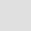 